Publicado en México el 02/07/2024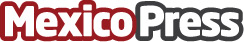 El empresario Juan Bremer impulsa el desarrollo hotelero en MéxicoJuan Cristobal Bremer Villaseñor no solo es un exitoso inversionista y empresario con más de dos décadas de experiencia en el desarrollo de propiedades residenciales y hoteleras de alta gama en México, sino que también es el visionario detrás del aclamado Mandarina en la Riviera NayaritDatos de contacto:Juan Cristobal Bremer Villaseñor Juan Cristobal Bremer Villaseñor 786543098Nota de prensa publicada en: https://www.mexicopress.com.mx/el-empresario-juan-bremer-impulsa-el Categorías: Internacional Inmobiliaria Turismo Construcción y Materiales http://www.mexicopress.com.mx